ИТОГОВАЯ ТАБЛИЦА КОМАНДНЫХ РЕЗУЛЬТАТОВIV традиционного шахматного турнира «3 слона» среди сельских муниципальных образований Тогучинского района Новосибирской области            с. Сурково Тогучинского района НСО,                                         27 июля 2019 г.ТАБЛИЦА ДВИЖЕНИЯ ПО ТУРАМIV традиционного шахматного турнира «3 слона» среди сельских муниципальных образований Тогучинского района Новосибирской области            с. Сурково Тогучинского района НСО,                                         27 июля 2019 г.ТАБЛИЦА РЕЗУЛЬТАТОВ НА ПЕРВОЙ ДОСКЕIV традиционного шахматного турнира «3 слона» среди сельских муниципальных образований Тогучинского района Новосибирской области            с. Сурково Тогучинского района НСО,                                         27 июля 2019 г.ТАБЛИЦА РЕЗУЛЬТАТОВ НА ВТОРОЙ ДОСКЕIV традиционного шахматного турнира «3 слона» среди сельских муниципальных образований Тогучинского района Новосибирской области            с. Сурково Тогучинского района НСО,                                         27 июля 2019 г.ТАБЛИЦА РЕЗУЛЬТАТОВ НА ТРЕТЬЕЙ ДОСКЕIV традиционного шахматного турнира «3 слона» среди сельских муниципальных образований Тогучинского района Новосибирской области            с. Сурково Тогучинского района НСО,                                         27 июля 2019 г.          ТАБЛИЦА РЕЗУЛЬТАТОВ НА ЧЕТВЕРТОЙ ДОСКЕIV традиционного шахматного турнира «3 слона» среди сельских муниципальных образований Тогучинского района Новосибирской области            с. Сурково Тогучинского района НСО,                                         27 июля 2019 г.ТАБЛИЦА РЕЗУЛЬТАТОВ НА ПЯТОЙ ДОСКЕIV традиционного шахматного турнира «3 слона» среди сельских муниципальных образований Тогучинского района Новосибирской области            с. Сурково Тогучинского района НСО,                                         27 июля 2019 г.№КОМАНДЫ 1234567ОМОЧКИпо доскамКМ1Березиково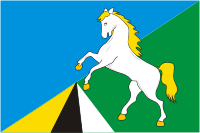 02 : 312,5 : 2,523 : 223 : 223 : 202 : 3715,542Сурково №123 : 223 : 225 : 001,5 : 3,523 : 202 : 3817,533Коурак12,5 : 2,502 : 324 : 101,5 : 3,524 : 101 : 451554Сурково №202 : 300 : 501 : 400 : 523,5 : 1,501 : 427,565Кудельный-Ключ02 : 323,5 : 1,523,5 : 1,525 : 025 : 002 : 382126Завьялово02 : 302 : 300: 501,5 : 3,500: 501 : 406,577Киик23 : 223 : 224 : 124 : 123 : 224 : 112211Гл. судья, судья II категорииО.М. ПочеваловГл. секретарьЛинейный судья, судья II категории.Н.Ю. БорцовЕ.А. Суховий№КОМАНДЫ 1234567ОМОЧКИпо доскамК М1Березиково+02,014,537,5510,5713,5715,5715,542Сурково №102,025,0+48,0613,0614,5817,5817,533Коурак24,025,037,539,5+513,5515,051554Сурково №200,023,524,526,526,527,5+27,565Кудельный-Ключ25,0+410,0412,0414,0617,5821,082126Завьялово00,001,501,5+02,504,506,506,577Киик23,047,0611,0814,01018,0+1221,012211Гл. судья, судья II категорииО.М. ПочеваловГл. секретарьЛинейный судья, судья II категории.Н.Ю. БорцовЕ.А. Суховий№№УЧАСТНИКИ1234567ОЧКИBH.МЕСТО1Коваленко Борис ВикторовичКоваленко Борис Викторович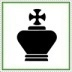 0000000,01872Ладошкин Сергей АлександровичЛадошкин Сергей Александрович111½104,513,533Плахов Анатолий ГригорьевичПлахов Анатолий Григорьевич1010103,01544Высотин Юрий ПетровичВысотин Юрий Петрович1000102,01555Кандыба Василий ВикторовичКандыба Василий Викторович1½11104,51426Червов Виктор НиколаевичЧервов Виктор Николаевич1000001,015,567   Горячев Дмитрий АлександровичГорячев Дмитрий Александрович1111116,0151Гл. судья, судья II категорииО.М. ПочеваловГл. секретарьЛинейный судья, судья II категории.Н.Ю. БорцовЕ.А. Суховий№УЧАСТНИКИ1234567ОЧКИBH.МЕСТО1Тихонов Игорь Викторович                               0010012,01652Омельченко Виктор Владимирович1010013,01643Овсяников Павел Григорьевич1111116,01514Лапкин Максим Сергеевич0000011,01565Самодумов Игорь Петрович1101115,013,526Талыпа Иван Владимирович1101014,013,537   Правосудов Игорь Владимирович0000000,015,57Гл. судья, судья II категорииО.М. ПочеваловГл. секретарьЛинейный судья, судья II категории.Н.Ю. БорцовЕ.А. Суховий№УЧАСТНИКИ1234567ОЧКИBH.МЕСТО1Попкова Елена Иванова0101+03,016,542Кожемякина Рамиля Ярмухометовна1110+04,01633Забродина Марина Фёдоровна0010+02,01754Симакова Екатерина Викторовна1000+02,016,565Швейхерт Олеся Владимировна 0111+15,015,526----------7Потехина Дарья Александровна11110+5,017,51Гл. судья, судья II категорииО.М. ПочеваловГл. секретарьЛинейный судья, судья II категории.Н.Ю. БорцовЕ.А. Суховий№УЧАСТНИКИ1234567ОЧКИBH.МЕСТО1 Нефедьев Александр Евгеньевич 1½11115,513,512 Смоляров Андрей Сергеевич0010001,016,563 Жуков Глеб Сергеевич ½11½104,01534 Фельхе Данил Игоревич0000½00,515,575 Ковтун Матвей Николаевич01½1103,515,546 Осокин Никита Александрович010½001,51657 Правосудов Ярослав Игоревич0111115,0162Гл. судья, судья II категорииО.М. ПочеваловГл. секретарьЛинейный судья, судья II категории.Н.Ю. БорцовЕ.А. Суховий№УЧАСТНИКИ1234567ОЧКИBH.МЕСТО1Чернова Кристина Александровна +0+1115,01722----------3Пуркина Наталья Сергеевна1++1015,017,514----------5Ковтун Анна Николаевна0+0+013,017,546Климова Виктория Андреевна0+1+115,016,537Лосева Вероника Игоревна0+0+002,0165Гл. судья, судья II категорииО.М. ПочеваловГл. секретарьЛинейный судья, судья II категории.Н.Ю. БорцовЕ.А. Суховий